Protestante Gemeente Uitgeest  - Akersloot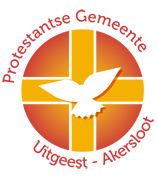 Castricummerweg 41911 GA UitgeestAan:Alle stemgerechtigde ledenVan de Protestantse Gemeente Uitgeest - AkerslootUitgeest 4 mei  2016Geachte heer / mevrouw,Hierbij nodigen wij u uit voor een gemeentevergadering op zondag 14 mei a.s. om 11.30 uur in de kerk in Akersloot. De kerkdienst op deze zondagochtend is zoals gewoonlijk van 10 – 11 uur.Deze gemeentevergadering is in het kader van het beroepen van een nieuwe predikant.De beroepingscommissie heeft haar werkzaamheden afgerond en aan de kerkenraad een predikant voorgedragen voor het invullen van de vacature, ontstaan door het vertrek van ds. G.J. van Aller.Tijdens deze gemeentevergadering kunt u het volgende verwachten:U krijgt een beknopt verslag van de werkzaamheden van de beroepingscommissieU krijgt informatie over de voorgedragen predikantEr is gelegenheid om vragen te stellen aan de vertegenwoordiging van de beroepingscommissie en de kerkenraadAlle stemgerechtigde leden van onze gemeente, dit zijn belijdende leden en doopleden ouder dan 18 jaar, mogen tijdens een schriftelijke stemming aangeven of ze voor of tegen het beroepen van de voorgestelde kandidaat zijnDe uitslag van de stemming is dezelfde avond nog te vinden op de website: www.kerkuitgeestakersloot.nl We hopen u allen te mogen begroeten.Namens de kerkenraad,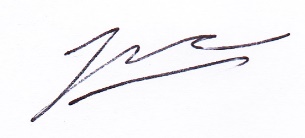 J.A. Wiegman – Nederbragt, scriba